Book of Mormon ChristmasByMelinda Nixon AllredFind the Free Music athttp://freeldssheetmusic.org/The prophets of the Book of Mormon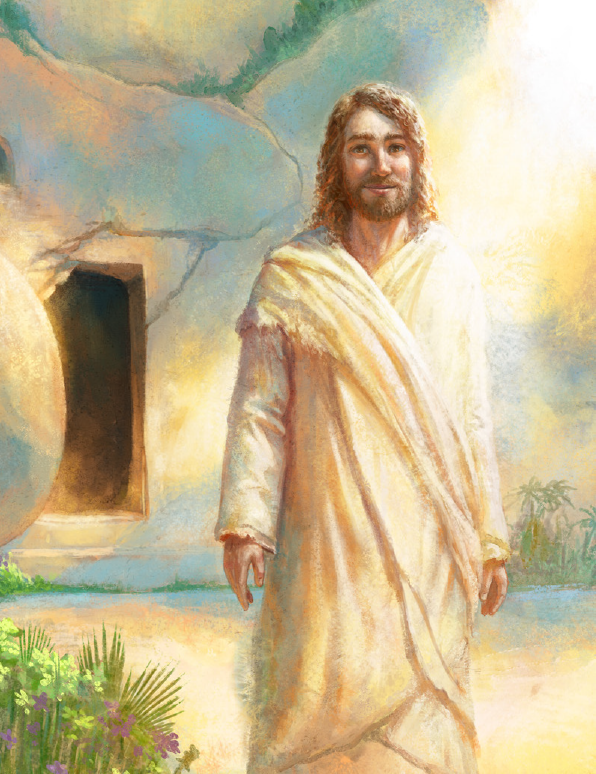 Knew that Christ would beA baby born in Bethlehem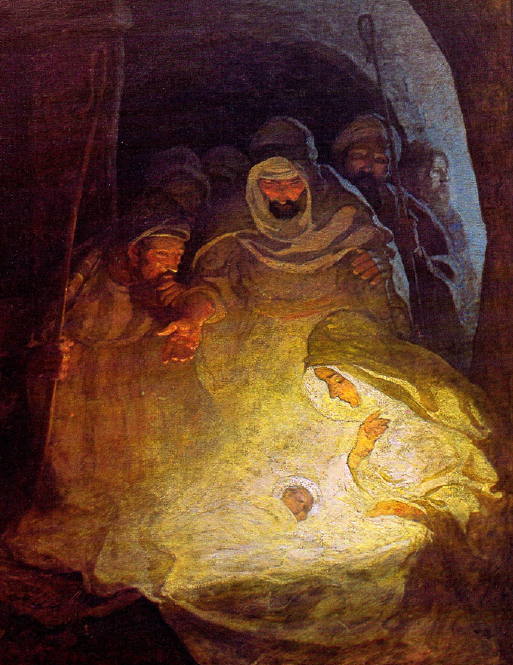 In a land across the seaThey told the people they should watch 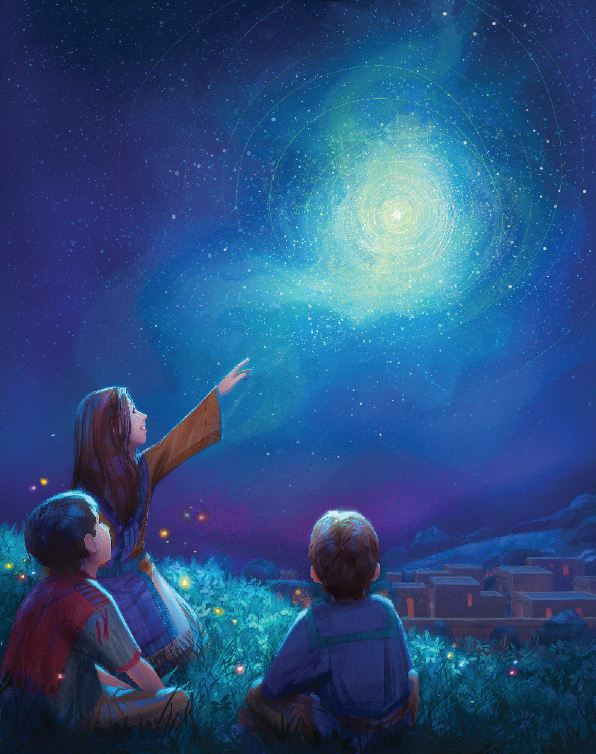 For a day, a night, and day And baby Jesus would be born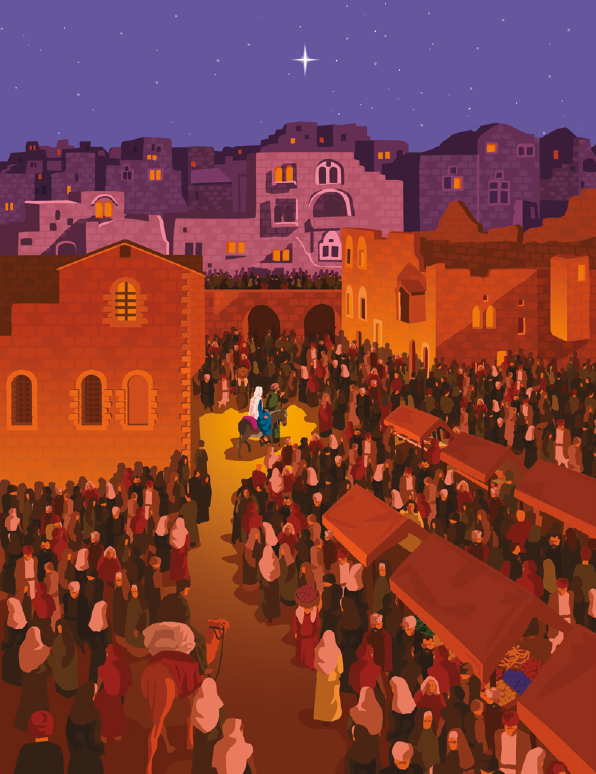 In a land far, far awayThis night shall the sign be given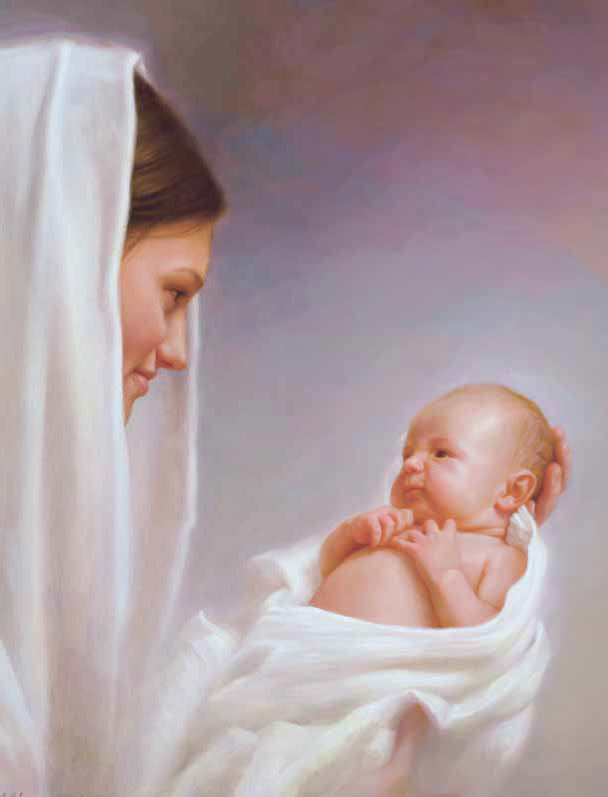 And the King of Kings shall comeAs a baby in a manger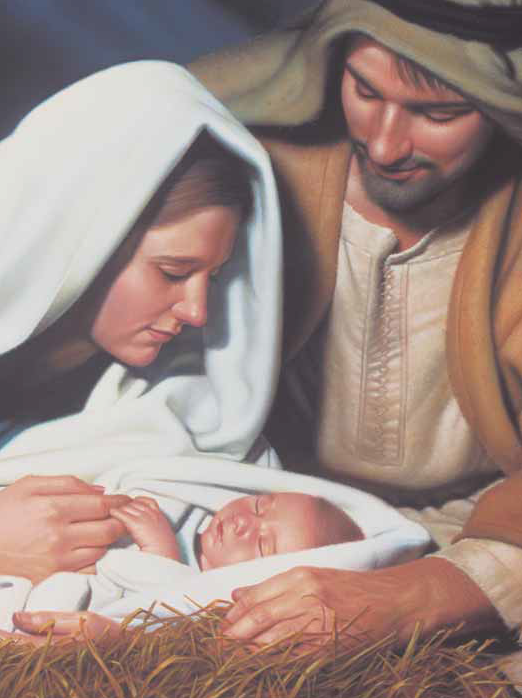 God’s own begotten sonHallelujah and Hosannah!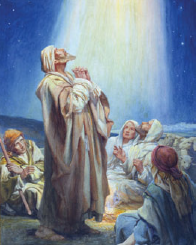 The choirs of angels singFor on this night, a tiny child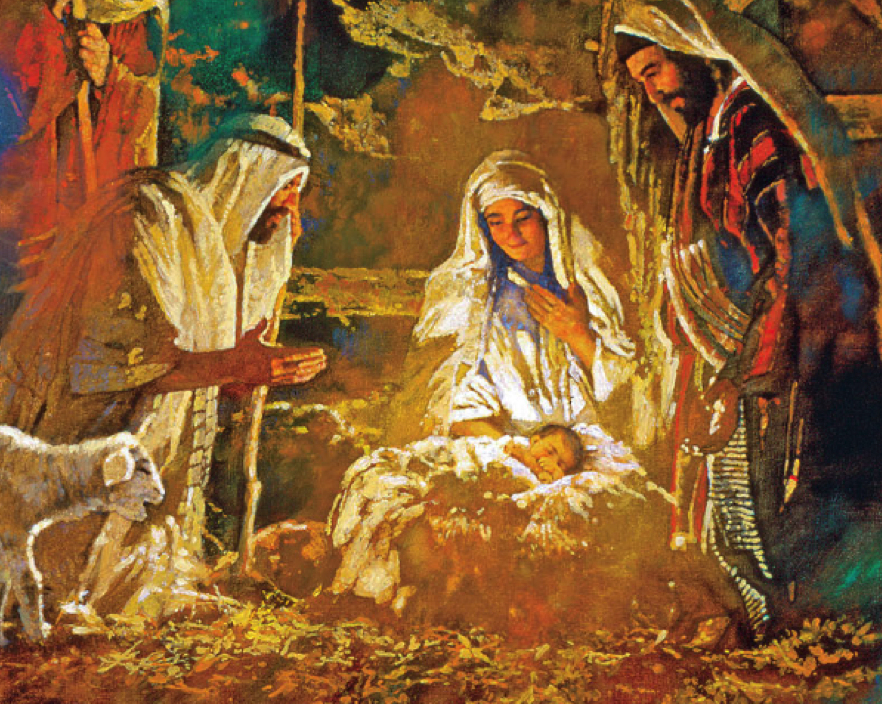 Was born to be our KingThe day had comeThe sun went down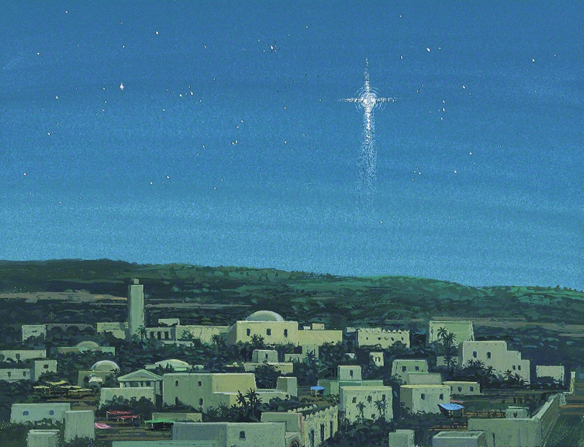 But still the sky was brightAnd then the people knew that this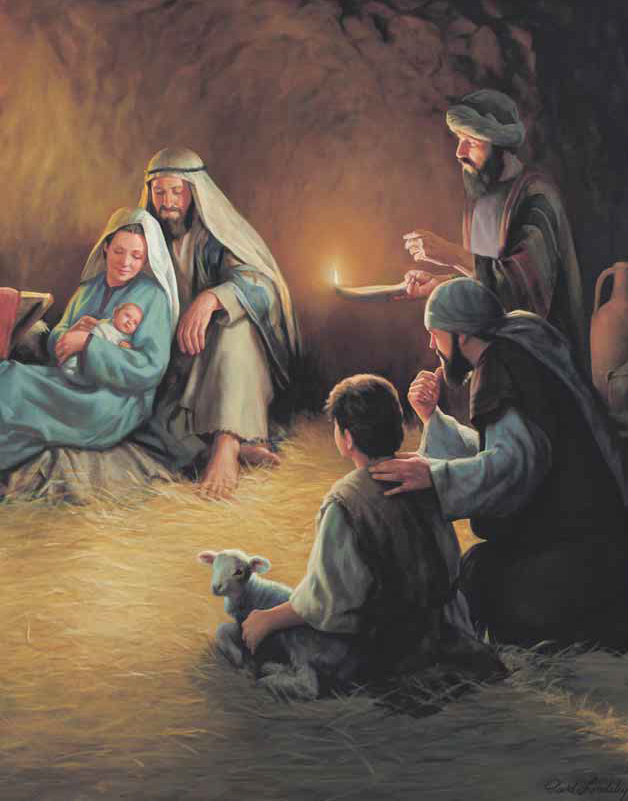 Would be the holy nightThey saw the star up in the sky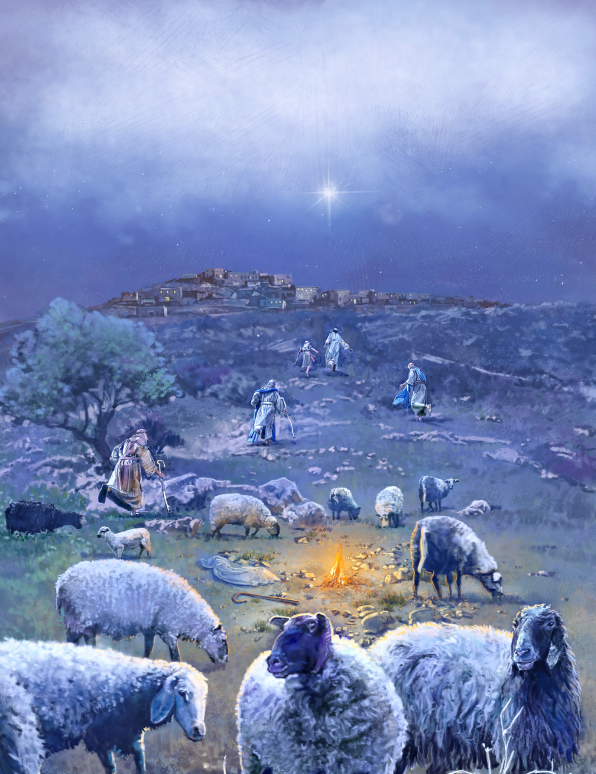 Proclaim Messiah’s birthAnd they rejoiced that Christ had come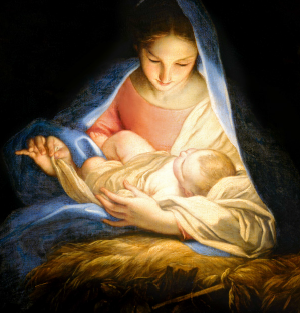 To live with men on earth